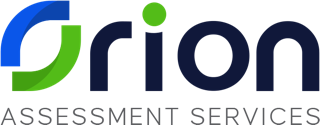 TEACHING QUALIFICATIONS SUMMARY – ENGLISH PROGRAMSLANGUAGES CANADACONFIDENTIALPlease complete:Instructions:Email the completed form to YOUR AUDITOR No other template than this one will be accepted for review, Note: please do not change the form to another format, size or software application. Do not delete any columns.Ensure that you have completed all fields with all details, as requested. If the information is incomplete, it will be returnedAll teachers for all language programs should be listed, including full time, part time, contract, seasonal, etc.The teacher qualifications reported are verified by the evaluator during the site visit. That means that verified copies of the TESL and Degree documents must be available for the auditor to review.Evaluators may request to review additional information on the qualifications, as identified by the Accreditation Services Team. If the teacher has received their degree outside of Canada, an assessment should have been done to ensure equivalency to a Canadian credential. Ontario uses WES and CES; IQAS covers Saskatchewan, Alberta and the Yukon; British Columbia uses ICES; Manitoba's is WES and CEFAHQ ( Centre d’expertise sur les formations acquises hors du Quebec) does these for Quebec. Ensure they are available for the auditor to review.In the “employ date” column, please indicate “original date of hire” and not just the period covered by this reportEnsure that the Undergraduate Degree information includes subject areas, name of institution, location of the institution and date of degree. . For example: BA, Eng/Fr, ABC University, Toronto, Ontario, 1996. Ensure that the TESL qualifications are explained in detail. For example: TESL program, ABC University, 1998* *Please DO NOT complete the “EVALUATOR comments” and  “Verified” column as these are for the Accreditation Services.* Also note that if this report is not complete or completed as requested, it  will be returned to the program.Institution:Date:Completed by:E-mail address:Telephone:TEACHERFULL (F) orPART (P)EMPLOYDATES(date of hiring)DOES THIS TEACHER ONLY TEACH JUNIORS?UNDERGRADUATEDEGREE(S)  * Include:a) institutionb) locationc) date degree issued  d) subject areas  TYPE ofTESL CERT &/or course numbersFOR TESL CERT Please indicate clearly:INSTITUTIONPROVINCE DATE ISSUEDESL TEACHINGExperience(# of years)OTHER QUALIFICATIONS / ADVANCED DEGREESEVALUATOR COMMENTS(For completion by Evaluator ONLY)VERIFIED * Site visit(For completion by Evaluator or Accreditation Services only)Academic Leader(s): a)b)c)d)a)b)c)a)b)c)Teachers:a)b)c)d)a)b)c)a)b)c)d)a)b)c)a)b)c)d)a)b)c)a)b)c)d)a)b)c)a)b)c)d)a)b)c)a)b)c)d)a)b)c)a)b)c)d)a)b)c)a)b)c)d)a)b)c)a)b)c)d)a)b)c)a)b)c)d)a)b)c)a)b)c)d)a)b)c)a)b)c)d)a)b)c)a)b)c)d)a)b)c)a)b)c)d)a)b)c)a)b)c)d)a)b)c)a)b)c)d)a)b)c)a)b)c)d)a)b)c)a)b)c)d)a)b)c)a)b)c)d)a)b)c)a)b)c)d)a)b)c)a)b)c)d)a)b)c)a)b)c)d)a)b)c)a)b)c)d)a)b)c)a)b)c)d)a)b)c)